PETEK, 17. 4.SPOZNAVANJE OKOLJAZDRAVO ŽIVIM (PREHRANA)SLOVENŠČINAVELIKA TISKANA ČRKA UŠPORTGLASBENA UMETNOST  Vprašanja:          - Katero jed imaš najraje?      - Katere jedi ne maraš?- Ali je zdravo, če ješ samo tiste jedi, ki jih imaš najraje? - Zakaj je prav, da vsako jed poskusiš? - Kaj si predstavljaš pod zdravo prehrano? - Za katere jedi meniš, da niso zdrave? Zakaj?- Kolikokrat na dan jemo? - Kako se imenujejo posamezni obroki?- Zakaj je pomembno, da zajtrkuješ?- Katera pijača je najbolj zdrava?- Katere pijače so manj zdrave in jih ne smeš piti vsak dan?Zdravo – manj zdravoZ učencem še enkrat povzamete, katere jedi so zdrave in jih mora pogosto jesti ter katere jedi so manj zdrave in jih je le občasno.Učence dobi list papirja in staro reklamno gradivo živilskih trgovin. List papirja s črto razdeli na dva dela. V zgornji del nariše manjši zelen krog, v spodnjega pa oranžen krog. Poveste, da naj iz reklamnega gradiva izreže sličice različne hrane in jedi ter naj jih nalepi v ustrezno polje: v polje z zelenim krogom zdrave jedi, v polje z oranžnim krogom pa jedi, ki jih je priporočljivo jesti samo občasno.Učenec na papir napiše črke, ki jih je že spoznal. Črke prebere.      Učencu demonstrirate izgovor glasu za črko U.DZO, str. 34, 35Preberite navodilo v oblačku.Poimenuje sličice.Glaskuje besedo za posamezno sličico, določi mesto glasu U v besedi. V okencih ob sličici označi mesto glasu.Ogleda si poteznost pisanja črke U.Črko U napišite na papir.Učenec vadi pisanje črke U po zraku/po mizi/na papir. Napiše črko v DZO in v zvezek. Pozorni ste na poteznost, držo pisala, sedenje, razmak med črkami, obliko črk, orientacijo na listu.Učenec na papir napiše črke, ki jih je že spoznal. Črke prebere.      Učencu demonstrirate izgovor glasu za črko U.DZO, str. 34, 35Preberite navodilo v oblačku.Poimenuje sličice.Glaskuje besedo za posamezno sličico, določi mesto glasu U v besedi. V okencih ob sličici označi mesto glasu.Ogleda si poteznost pisanja črke U.Črko U napišite na papir.Učenec vadi pisanje črke U po zraku/po mizi/na papir. Napiše črko v DZO in v zvezek. Pozorni ste na poteznost, držo pisala, sedenje, razmak med črkami, obliko črk, orientacijo na listu.Učenec na papir napiše črke, ki jih je že spoznal. Črke prebere.      Učencu demonstrirate izgovor glasu za črko U.DZO, str. 34, 35Preberite navodilo v oblačku.Poimenuje sličice.Glaskuje besedo za posamezno sličico, določi mesto glasu U v besedi. V okencih ob sličici označi mesto glasu.Ogleda si poteznost pisanja črke U.Črko U napišite na papir.Učenec vadi pisanje črke U po zraku/po mizi/na papir. Napiše črko v DZO in v zvezek. Pozorni ste na poteznost, držo pisala, sedenje, razmak med črkami, obliko črk, orientacijo na listu.Delo pod neposrednim vodstvom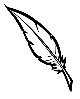 Delo pod posrednim vodstvom starša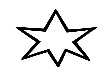 Samostojno delo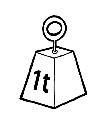       DZO, str. 34Učenec poimenuje sličico in natančno bere besede ob sličici. Reši nalogo.Bere besede.Dodatne naloge: Če imate stavnico, besede nastavlja s črkami iz stavnice in jih prepiše v zvezek.Izbere besede in jih prepiše v zvezek. K besedi nariše ustrezno sličico.      DZO, str. 34Učenec poimenuje sličico in natančno bere besede ob sličici. Reši nalogo.      DZO, str. 35Bere slikopis.Odgovori na vprašanja: Kako je ime deklici, ki ima rumen tulipan? Kaj ima Julija? Je Julijina košara prazna? Kdo je v njej?      DZO, str. 34Učenec poimenuje sličico in natančno bere besede ob sličici. Reši nalogo.      DZO, str. 35.Bere slikopis.Bere besedilo. Odgovori na vprašanje.Nepopolno poved dopolni z ustrezno dano besedo. Dodatne naloge:Na barvnem zgornjem robu, pri črki U, v      okenca napiše besede za sličice.Prepiše dopolnjene povedi v zvezek.Prepiše slikopis. Namesto sličice napiše besedo.SPREHOD V NARAVI IN GIMNASTIČNE VAJE Z RUTOPojdi na svež zrak in se sprehodi okoli svojega doma. Opazuj naravo.Za izvedbo gimnastičnih vaj potrebuješ ruto.Vsako vajo ponovi 8x.Se spomniš še katere zabavne vaje, ki smo jo delali v telovadnici? Naredi še tisto. Ne pozabi na pravilno izvedbo vaj (predvsem na hitrost izvajanja).Pogovorite se o pomladi, npr. Kaj pomlad pomeni za živali v gozdu? Kaj spomladi počnejo ptice? Učenec si zakrije oči z dlanmi in pozorno prisluhne oglašanju ptice.  Ko si učenec zakrije oči in se umiri, zakukate KU-KU, KU-KU.Učenec ugotovi, da se tako oglaša kukavica. Poveste, da med ljudmi velja pregovor, da petje kukavice naznanja pomlad. Poslušanje pesmi: KukavicaPredvajate posnetek pesmi, ki ga najdete na Lilibi.si.Učenec pesem zbrano posluša.Učenje pesmi: Kukavica Z dlanmi oblikujete kljunček, ki ga odpirate in zapirate ob izgovarjavi KU-KU. Učenec  gib in izgovorjavo ponavlja za vami. Doživeto zapoje pesem Kukavica. Besedilo KU-KU, KU-KU učen spremlja s kljunčki.Učenec se pesem nauči zapeti. 